Подготовка к ОГЭ по информатике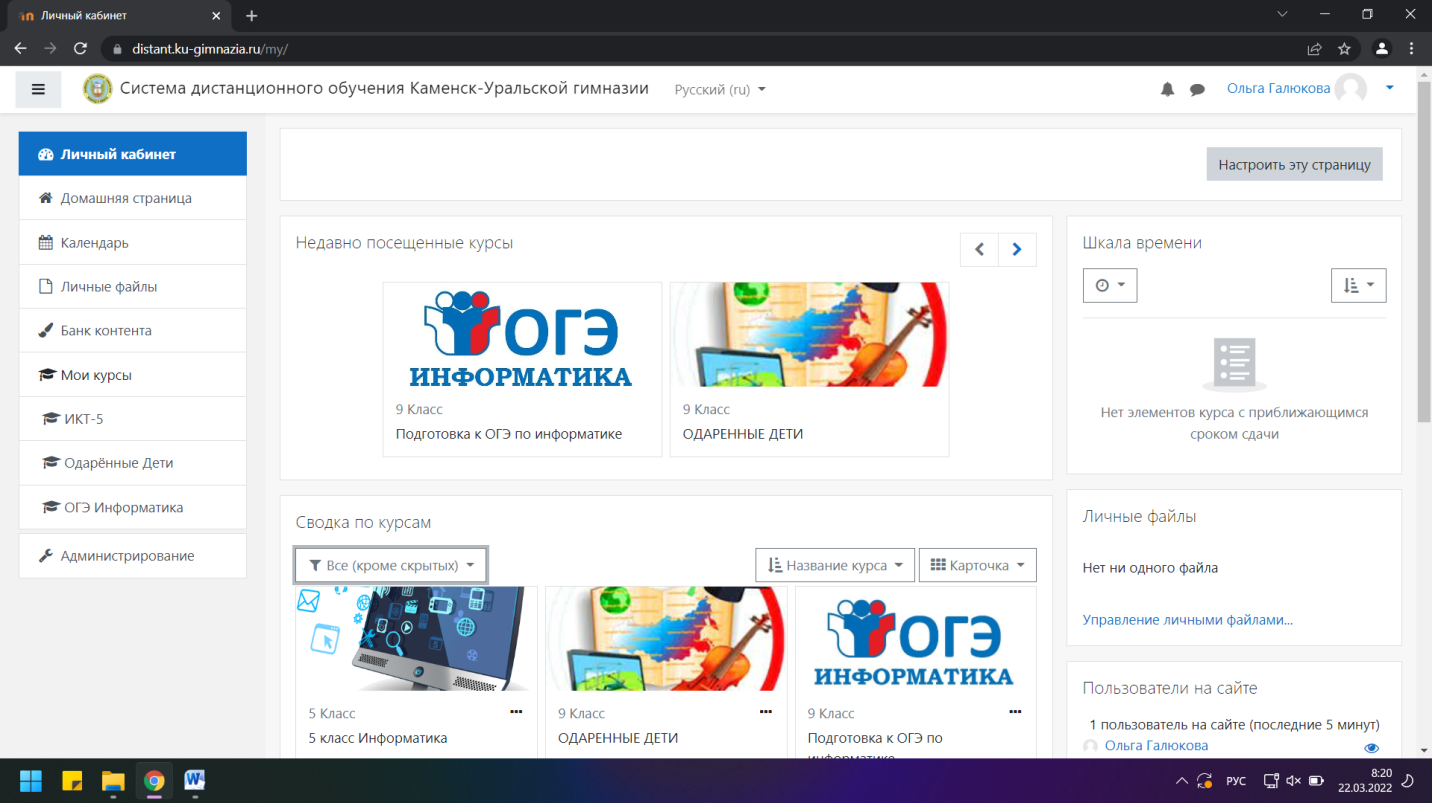 9 классСистема дистанционного обучения Каменск-Уральской гимназии (ku-gimnazia.ru)Курс подготовки к ОГЭ по информатике охватывает основное содержание курса информатики в соответствии с ФГОС. Охвачен наиболее значимый материал, однозначно трактуемый в большинстве преподаваемых в школе вариантов курса информатики.Содержание заданий разработано по основным темам курса информатики, объединённым в следующие тематические блоки: «Представление и передача информации», «Обработка информации», «Основные устройства ИКТ», «Запись средствами ИКТ информации об объектах и о процессах, создание и обработка, «Проектирование и моделирование», «Математические инструменты, электронные таблицы», «Организация информационной среды, поиск информации».Moodle — аббревиатура от Modular Object-Oriented Dynamic Learning Environment (модульная объектно-ориентированная динамическая обучающая среда). Moodle — это свободная система управления обучением, ориентированная, прежде всего на организацию взаимодействия между преподавателем и учениками, хотя подходит и для организации традиционных дистанционных курсов, а так же поддержки очного обучения. Используя Moodle преподаватель может создавать курсы, наполняя их содержимым в виде текстов, вспомогательных файлов, презентаций, опросников и т.п. Для использования Moodle достаточно иметь web-браузер, что делает использование этой учебной среды удобной как для преподавателя, так и для обучаемых. По результатам выполнения учениками заданий, преподаватель может выставлять оценки и давать комментарии. Таким образом, Moodle является и центром создания учебного материала и обеспечения интерактивного взаимодействия между участниками учебного процесса.Этапы подготовкиПодготовка состоит из следующих этапов:Выбор курса. Сделать это можно в процессе личного посещения организации обратившись к учителю.Входное тестирование. Помогает определить первоначальный уровень подготовки по предмету.Проведение занятий и индивидуальных консультаций. Обучение проводится в соответствии с ранее составленным расписанием и программой. Если наблюдаются затруднения в изучении учебного материала, проводится коррекция процесса преподавания.Контроль полученных знаний. Проверки проводятся неоднократно и поэтапно, по мере прохождения той или иной темы. Осуществляется анализ знаний выпускников на основе решения пробных тестов. При необходимости назначаются дополнительные занятия с целью ликвидации пробелов в знаниях.Итоговая проверка. Мероприятие проводится в условиях, максимально приближенных к истинным. Соблюдаются все формальности, установленные для сдачи ОГЭ. Ученики проходят инструктажи и проверку на предмет наличия материала и работают с ними в течение указанного экзаменатором времени. Результаты проверяются и доводятся до учащихся.Вход в систему- Набрать в браузере адрес сайта https://distant.ku-gimnazia.ru/- Выбрать курс Подготовка к ОГЭ по информатике 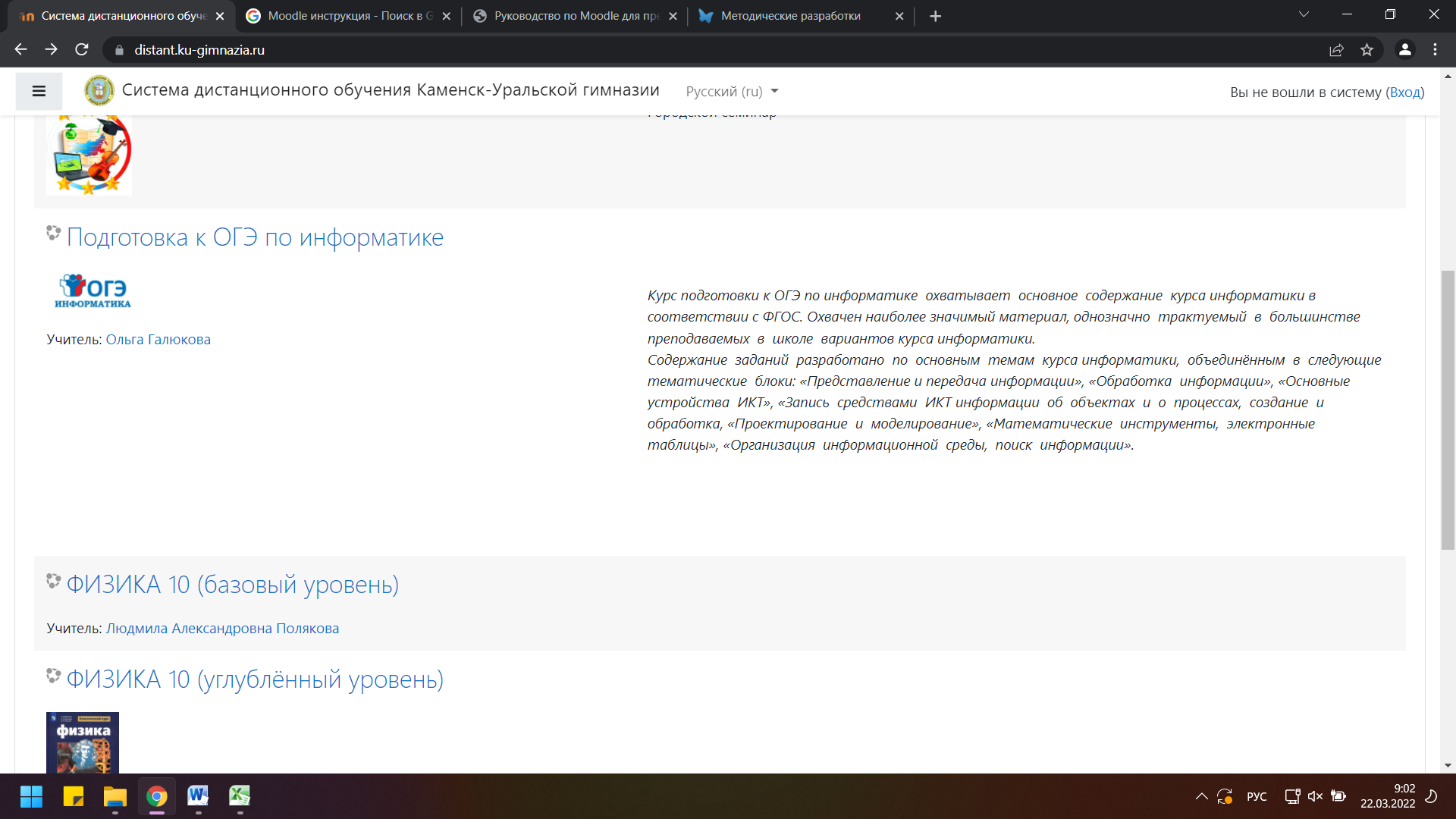 - Войти под своим логином и паролем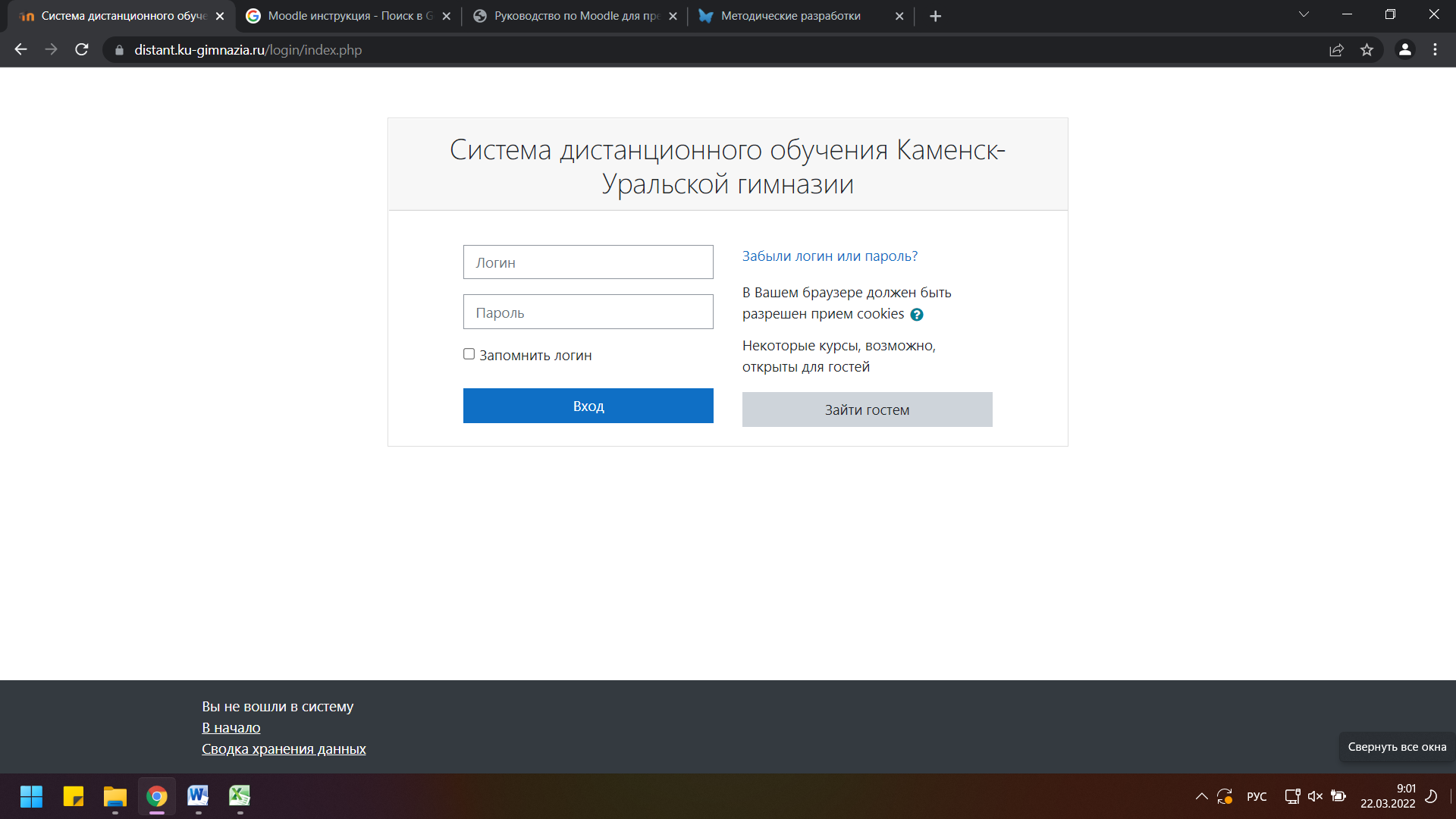 Структура и содержание курсаКаждый курс состоит из блоков, размещенных в левой и правой колонках, и основного содержания (разделов), находящегося в центре страницы. Блоки увеличивают функциональность, интуитивность и простоту использования системы. В курсе представлены следующие блоки: 1. Входной контрольВходной контроль осуществляется с целью диагностики уровня знаний обучающихся по информатике. Работа состоит из двух частей, включающих в себя 15 заданий. Часть 1 содержит 10 заданий с кратким ответом; часть 2 содержит 5 заданий, которые необходимо выполнить на компьютере.На выполнение работы по информатике отводится 2 часа 30 минут (150 минут). Ответы к заданиям 1–12 записываются в виде числа, слова, последовательности букв или цифр. Ответ запишите в поле ответа.Результатом выполнения каждого из заданий 13–15 является отдельный файл. Файл называем под своей фамилией и прикрепляем к ответу для проверки.При выполнении заданий можно пользоваться черновиком. Записи в черновике, а также в тексте контрольных измерительных материалов не учитываются при оценивании работы. Баллы, полученные Вами за выполненные задания, суммируются.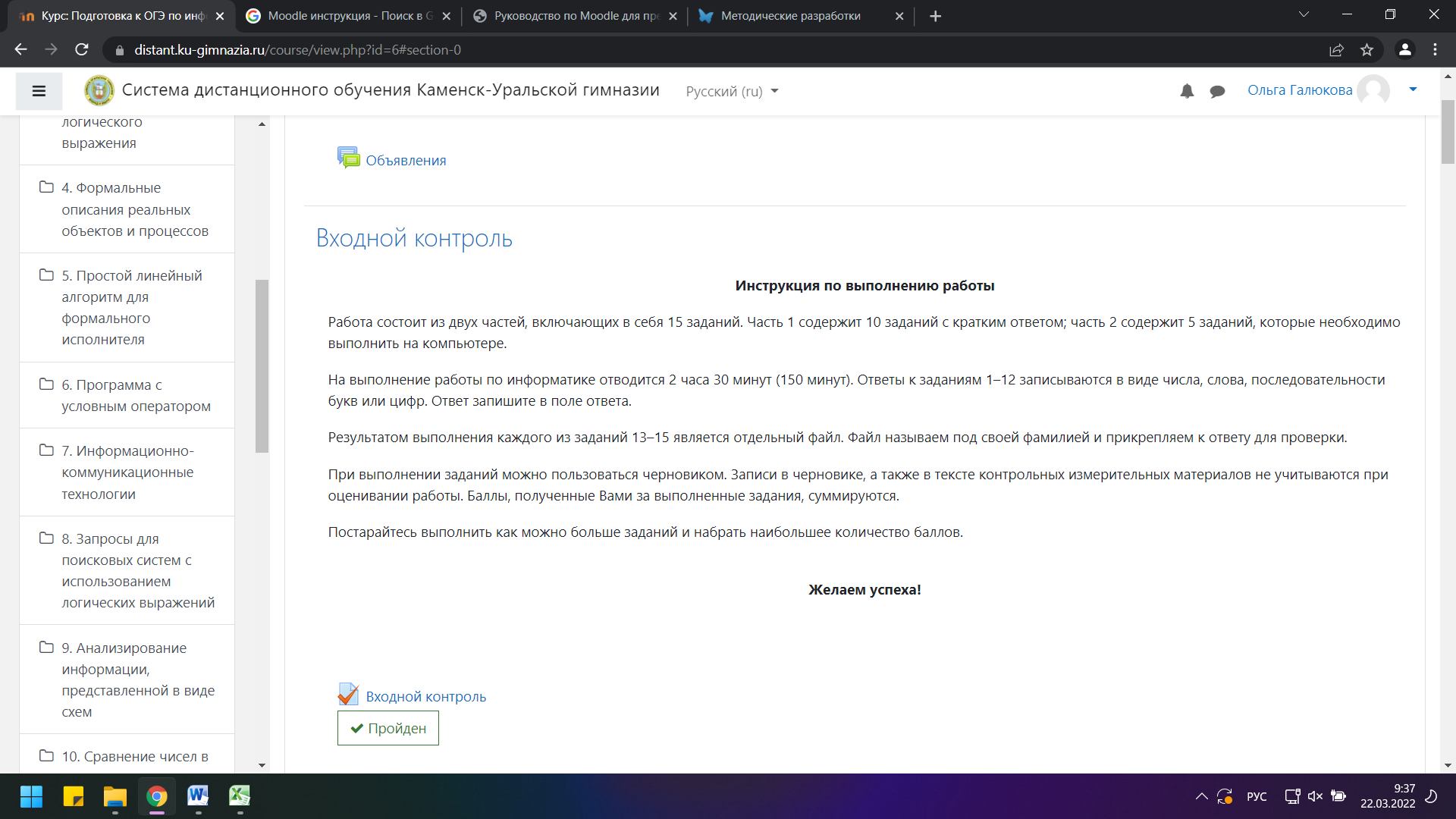 2. Теоретическая и практическая часть1. Количественные параметры информационных объектов2. Кодирование и декодирование информации3. Значение логического выражения4. Формальные описания реальных объектов и процессов5. Простой линейный алгоритм для формального исполнителя6. Программа с условным оператором7. Информационно-коммуникационные технологии8. Запросы для поисковых систем с использованием логических выражений9. Анализирование информации, представленной в виде схем10. Сравнение чисел в различных системах счисления11. Использование поиска операционной системы и текстового редактора12. Использование поисковых средств операционной системы13. Создание презентации или форматирование текста14. Обработка большого массива данных15. Короткий алгоритм в различных средах исполненияКаждая тема включает теоретическую часть и видео разбор,  а также задания с различной сложностью для отработки полученных знаний. Тема завершается итоговым тестированием. Видео разбор 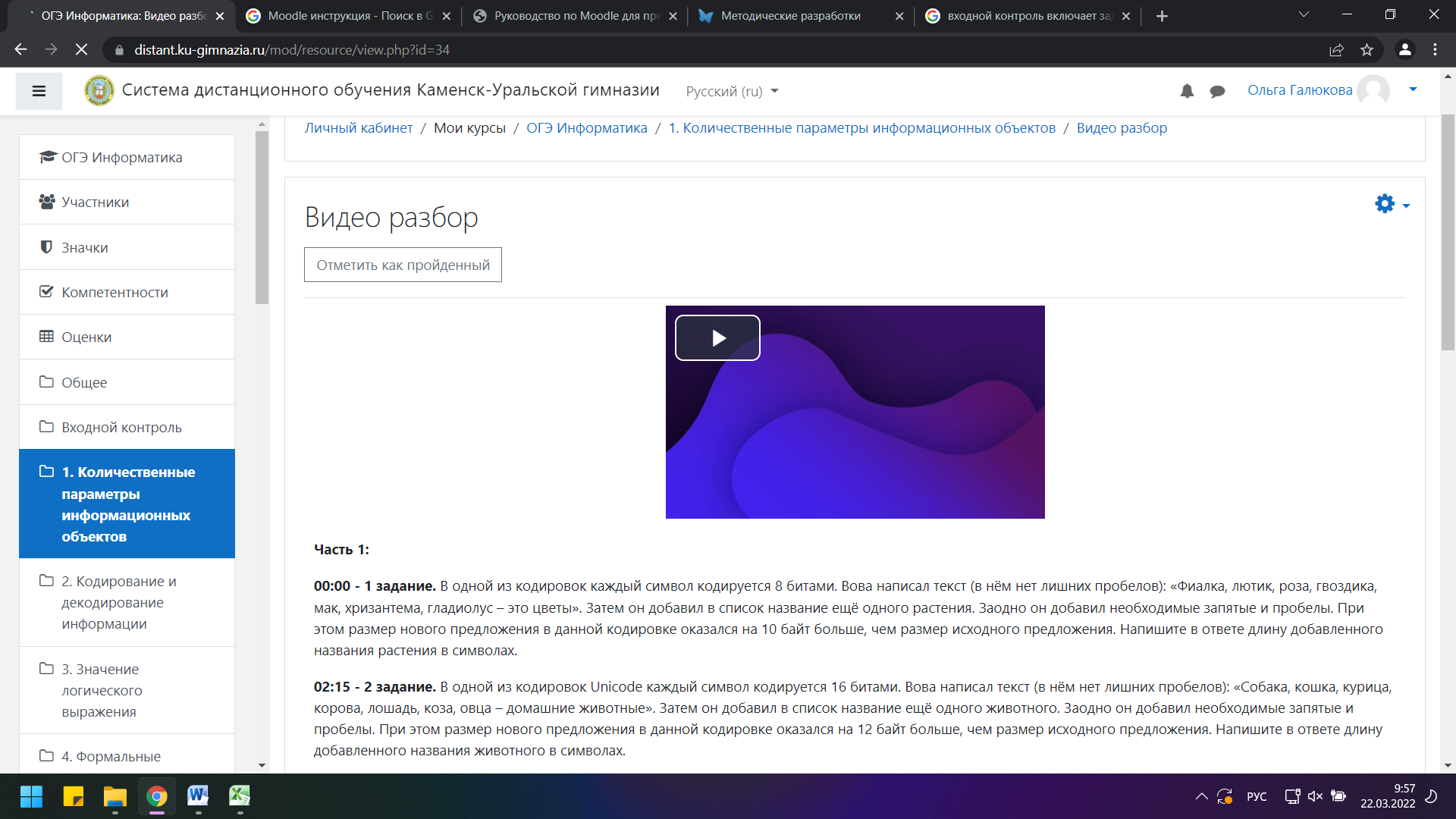 Теория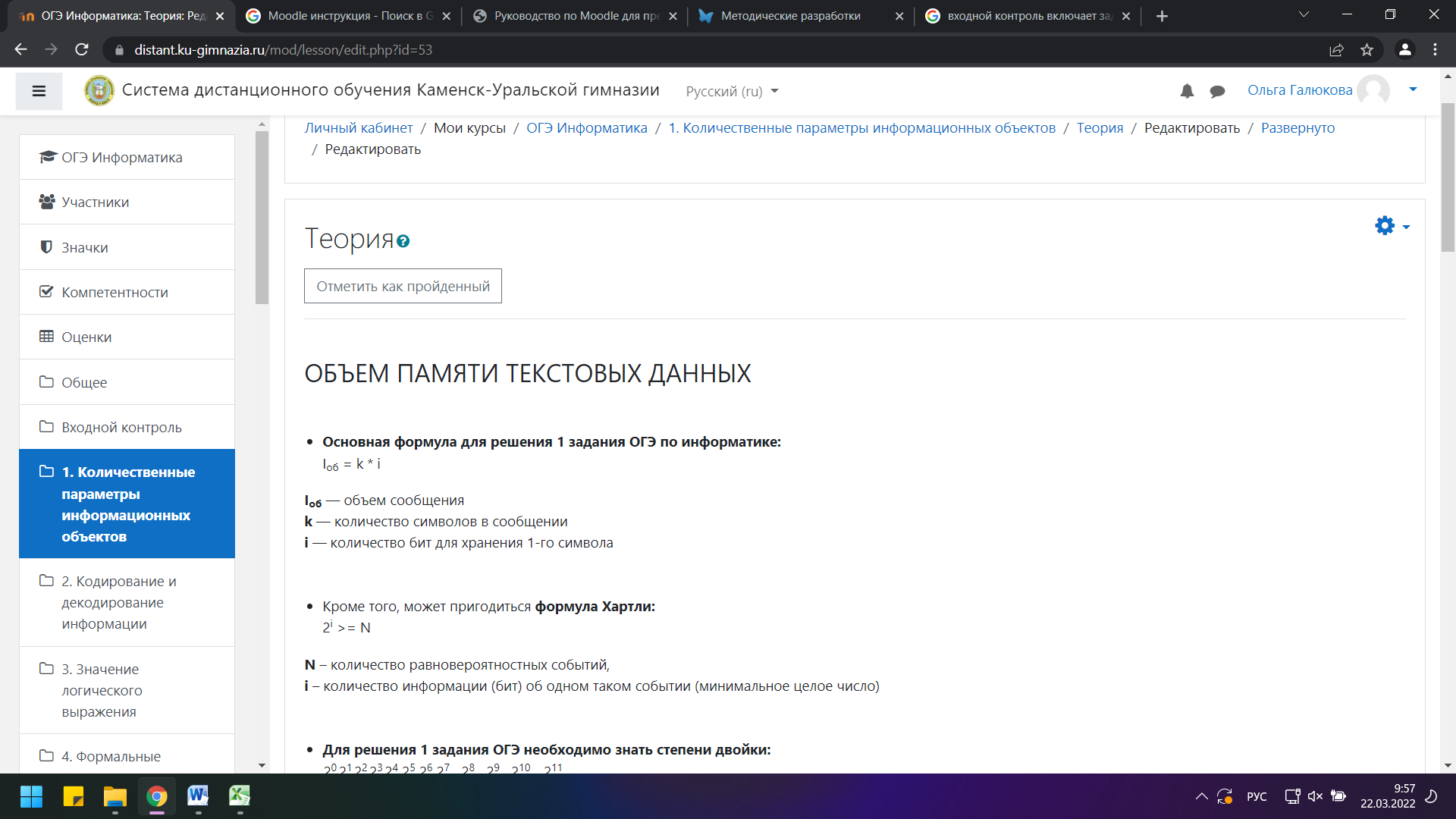 Задания для тренировкиОсновным средством тренировки и контроля результатов курса являются тесты.Задания для тренировки в виде теста с указанием правильного ответа. Ответ ученик должен ввести самостоятельно с клавиатуры.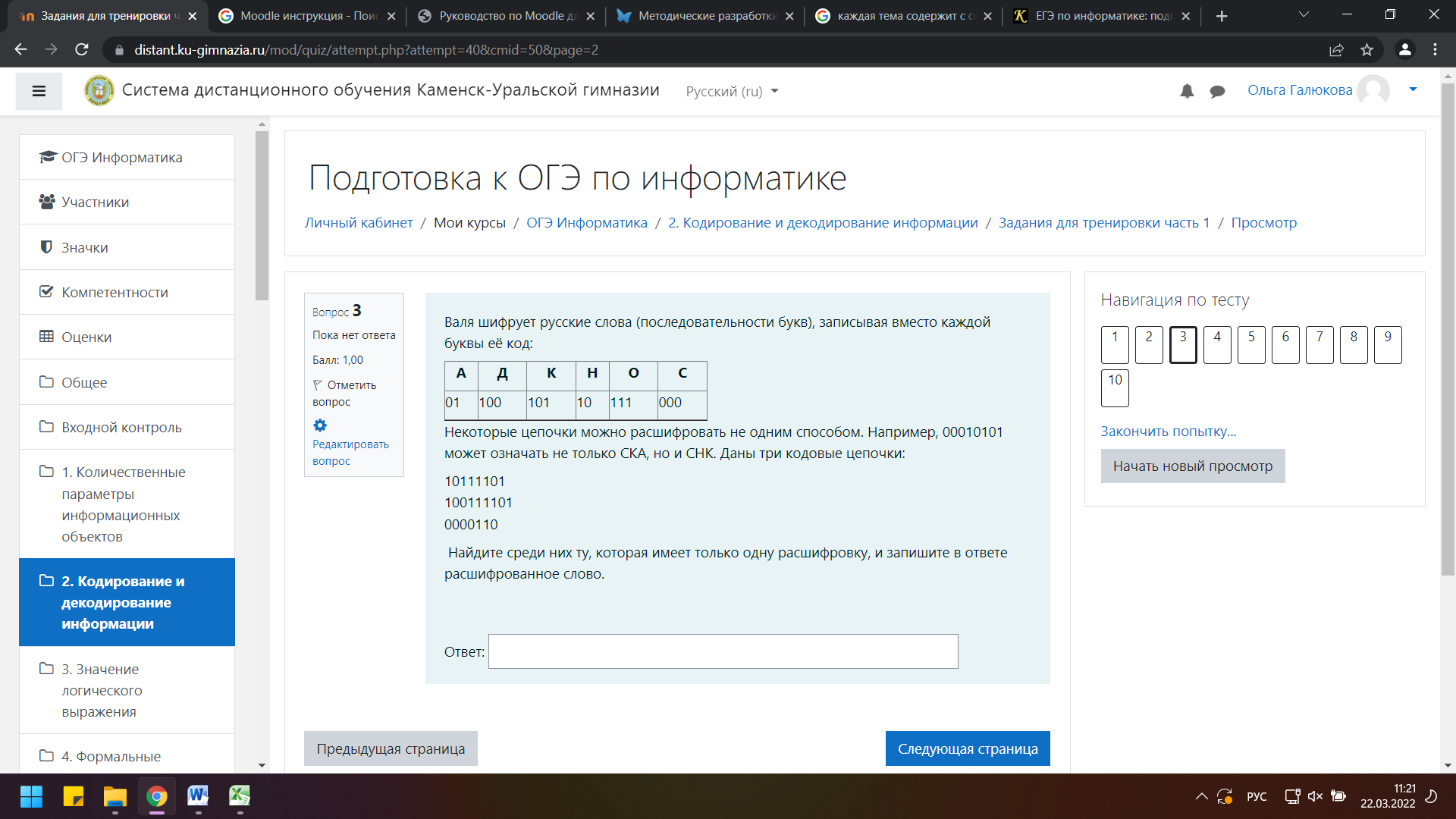 После завершения попытки ученики имеют возможность получить разбор задач с указанием правильного ответа. 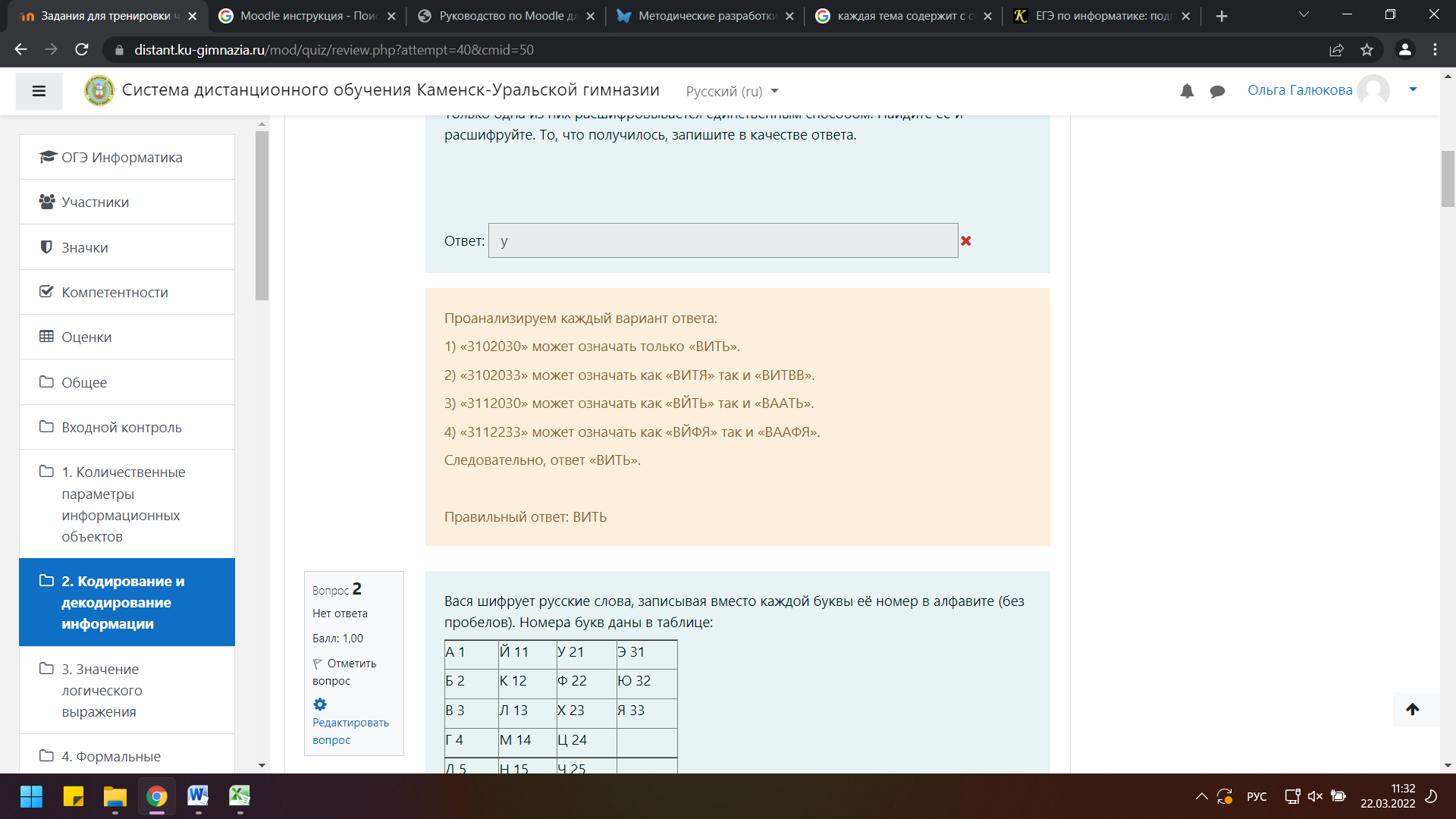 Количество попыток для заданий не ограничено, оценивается тестирование по высшему баллу. 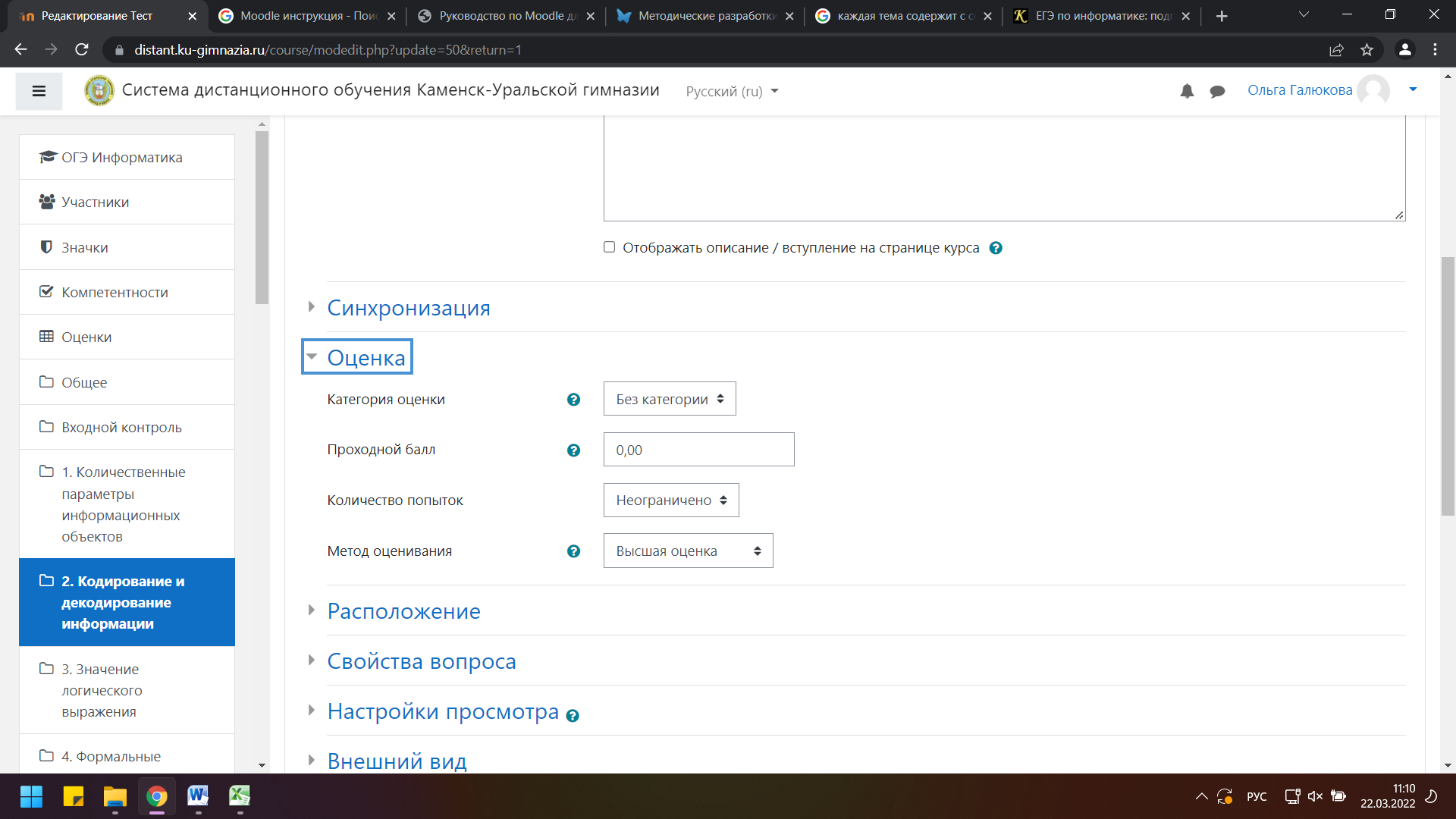 Задания для тренировки в виде теста с прикреплением файла. 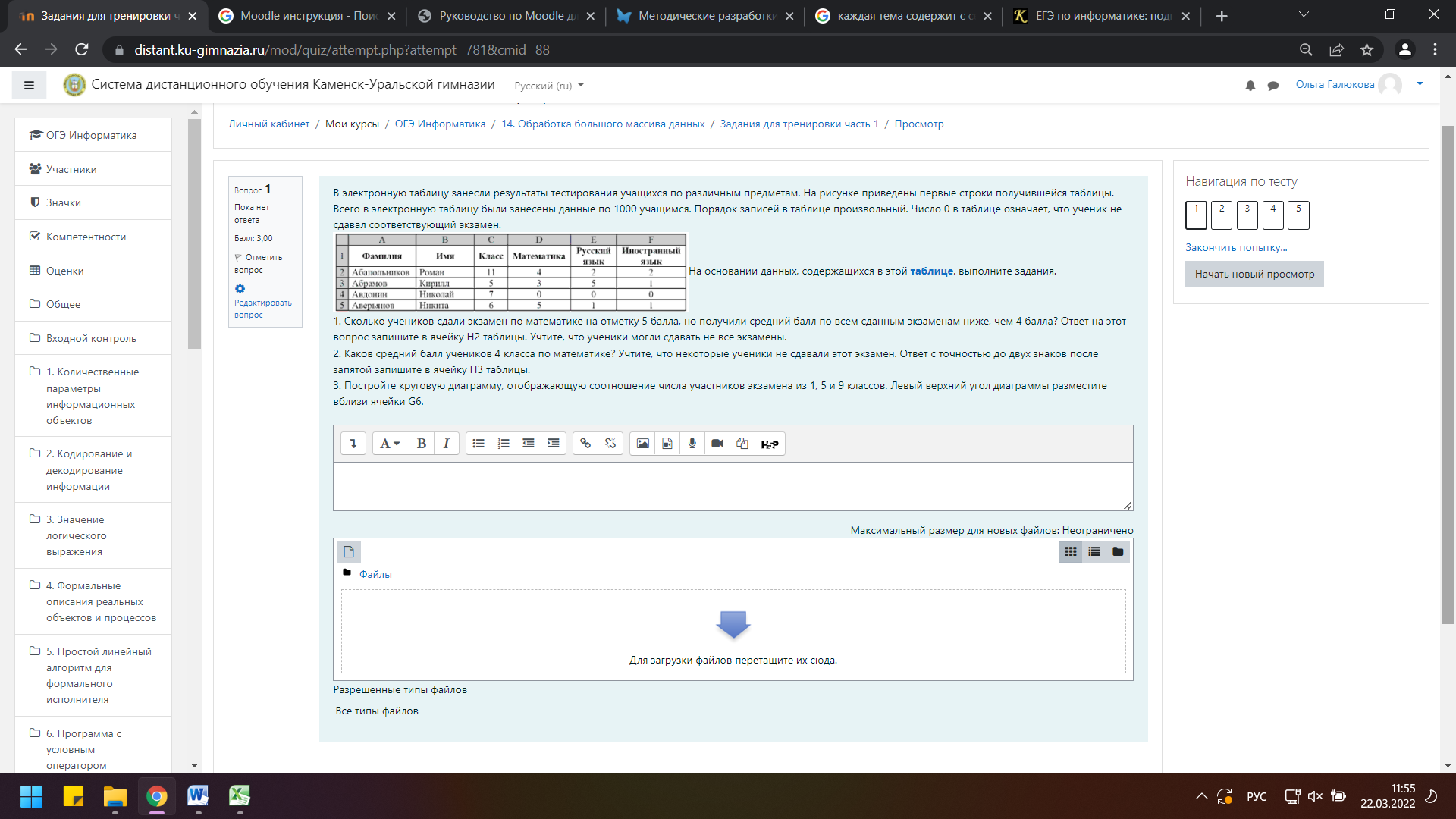 После завершения попытки ученики также имеют возможность разобрать выполненные задания: увидеть решение задачи с указанием правильного ответа. Задания практической части (прикрепленные файлы) по представленным критериям проверяет учитель и выставляет количество баллов за работу. У преподавателя есть возможность написать комментарий к работе ученика.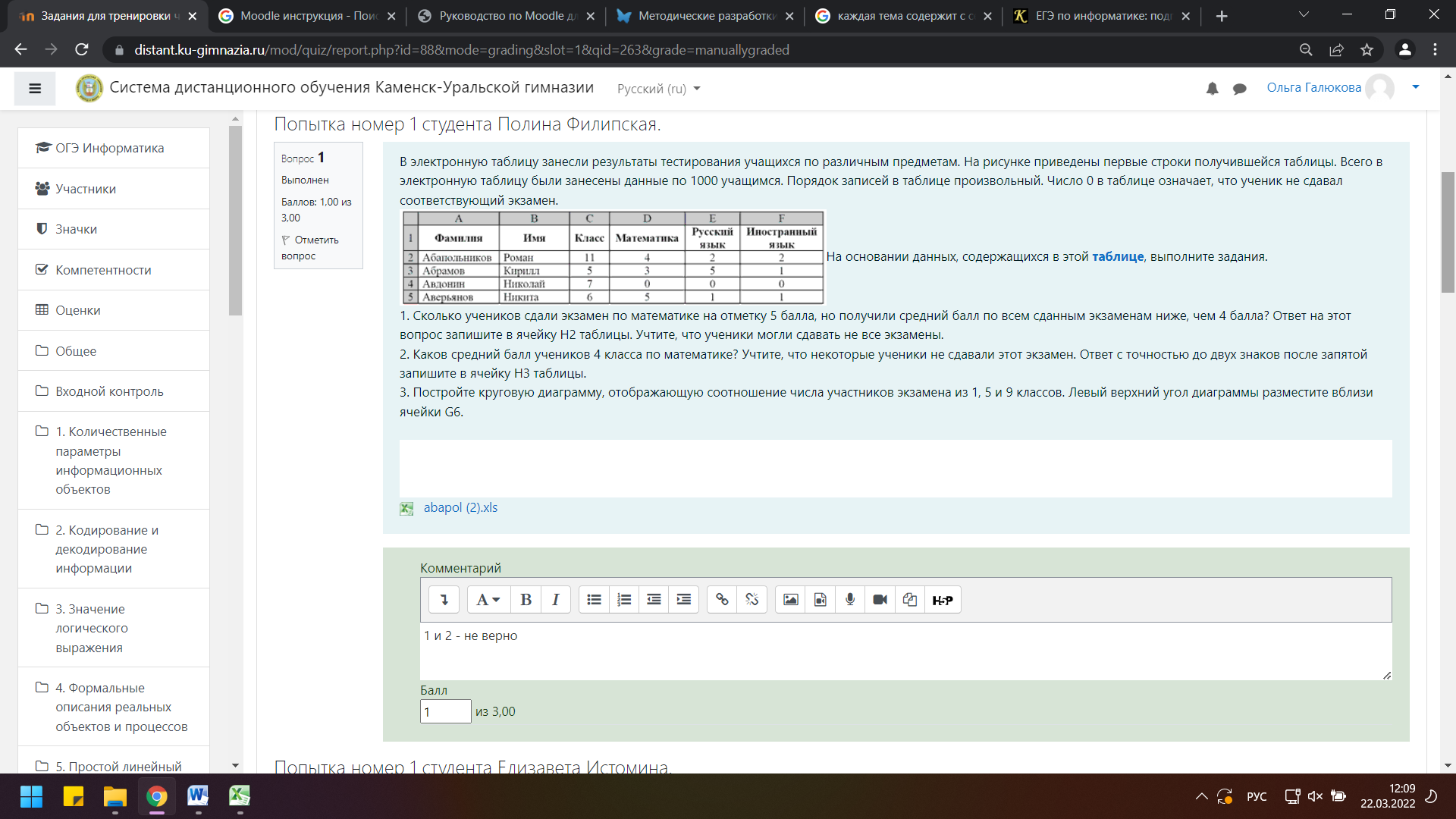 Итоговое тестированиеИтоговое тестирование – это своего рода контроль изучения темы. Учащимся предоставляется одна попытка для выполнения тестирования. После завершения попытки есть возможность ознакомиться с допущенными ошибками. По результату тестирования учащиеся получают оценку.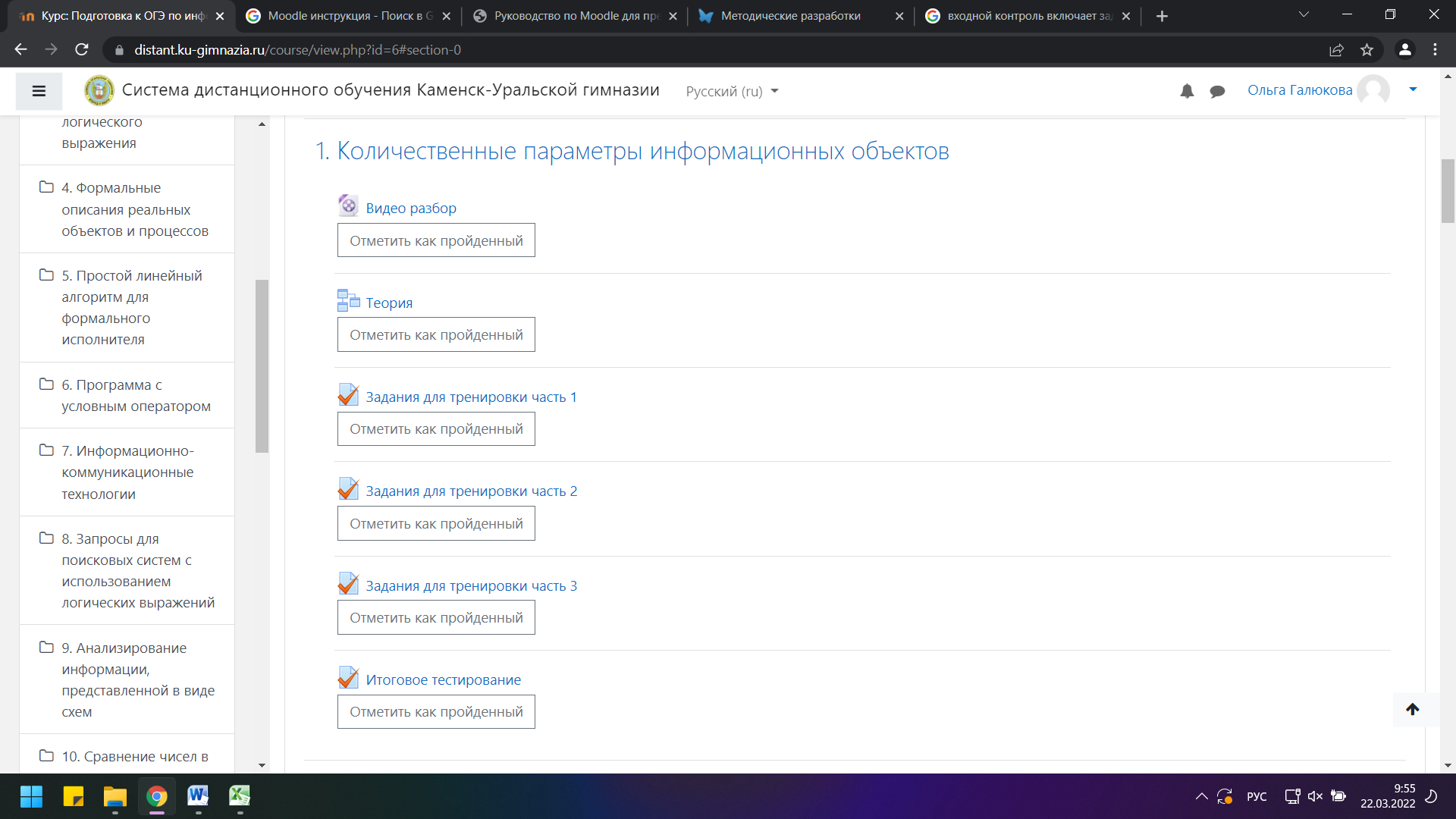 3. Варианты для самостоятельной работыКогда ученик анализирует свои ошибки или понимает, с какими вопросами возникают проблемы, то ему предоставляется возможности потренироваться и более углубленно изучить предмет, для получения высокого балла.Для отработки полученных знаний представлены тренировочные варианты. После выполнения работы учащиеся получают возможность ознакомиться с разбором заданий и  правильными ответами, а также узнать свой балл (оценку) за тестирование. 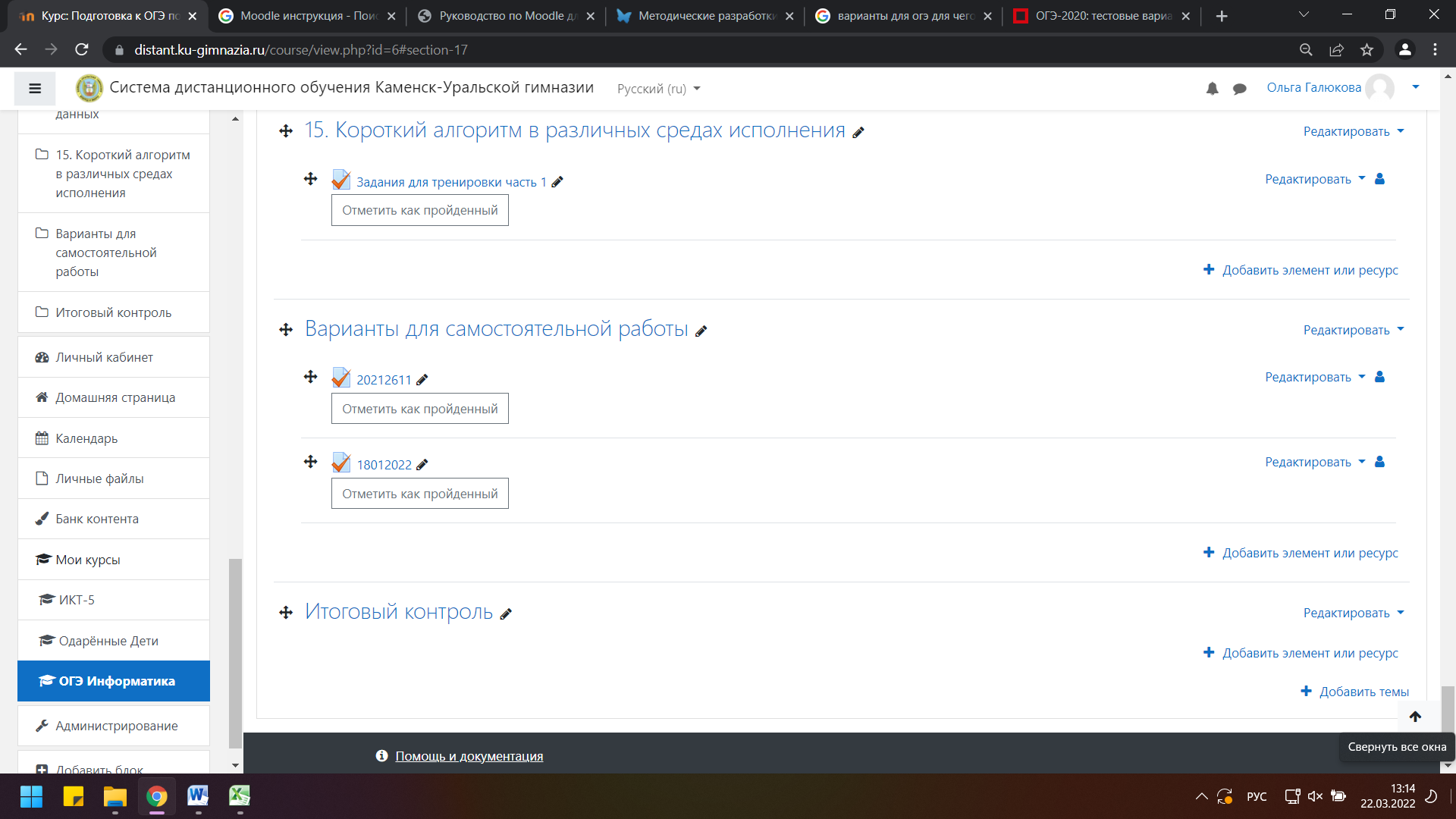 Изучив статистику, я могу утверждать, что после прохождения тренировочных тестов улучшается уровень знаний и оценки на уроках. После предварительного прохождения тестов ребенок намного быстрее адаптируется и качественней выполняет задания.4. Итоговый контрольИтоговый контроль направлен на проверку конечных результатов обучения, выявления степени освоения учащимися знаний, умений и навыков, полученных в результате изучения курса.Отчеты и статистикаСистема постоянно отслеживает активность пользователей и составляет отчеты об их участии в изучении курса. Учитель может посмотреть, какие учащиеся, в какие дни, как долго использовали те или иные материалы курса. 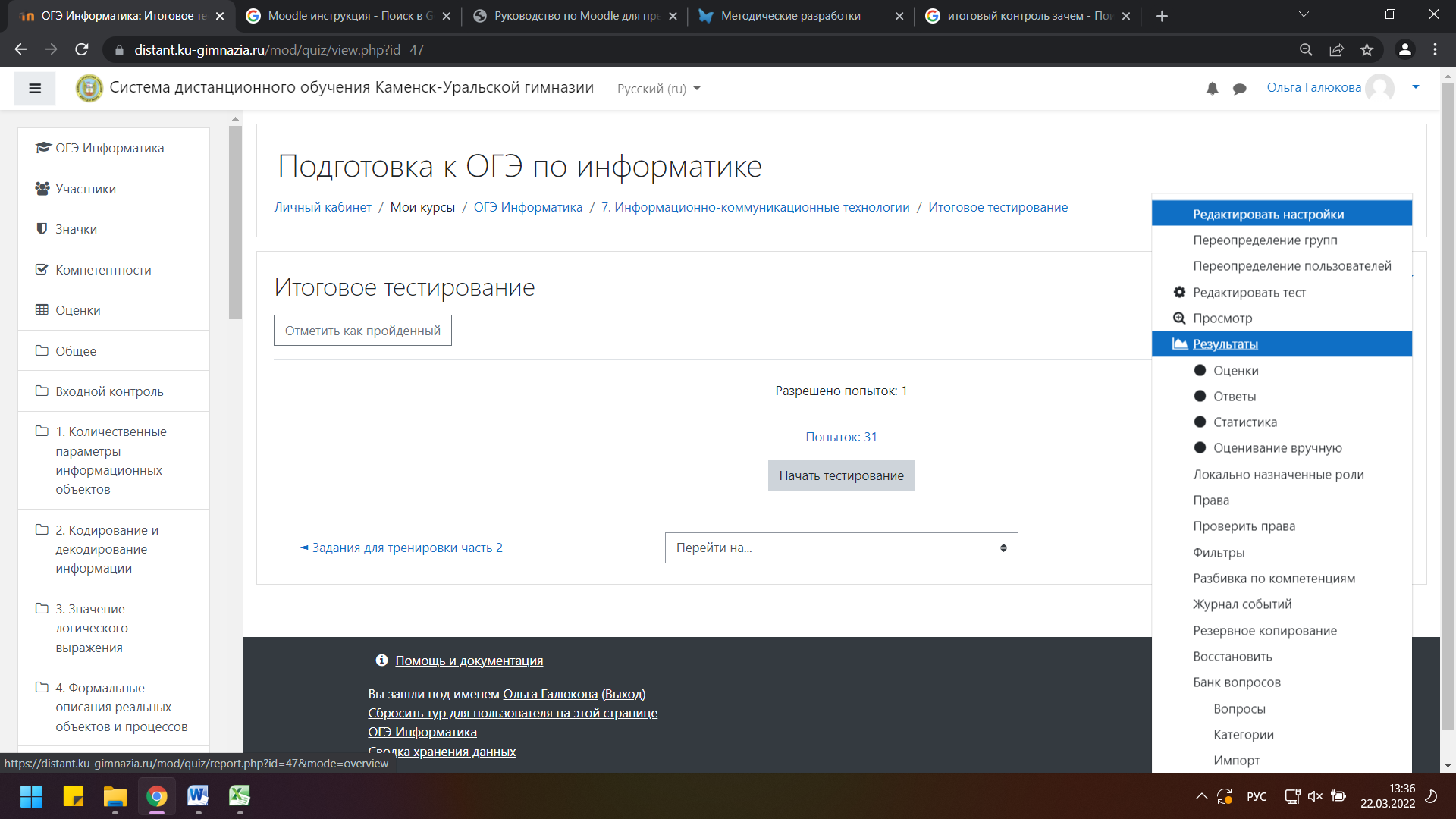 Система формирует подробные отчеты по успеваемости в табличной форме (есть возможность скачать отчет в Microsoft Excel). 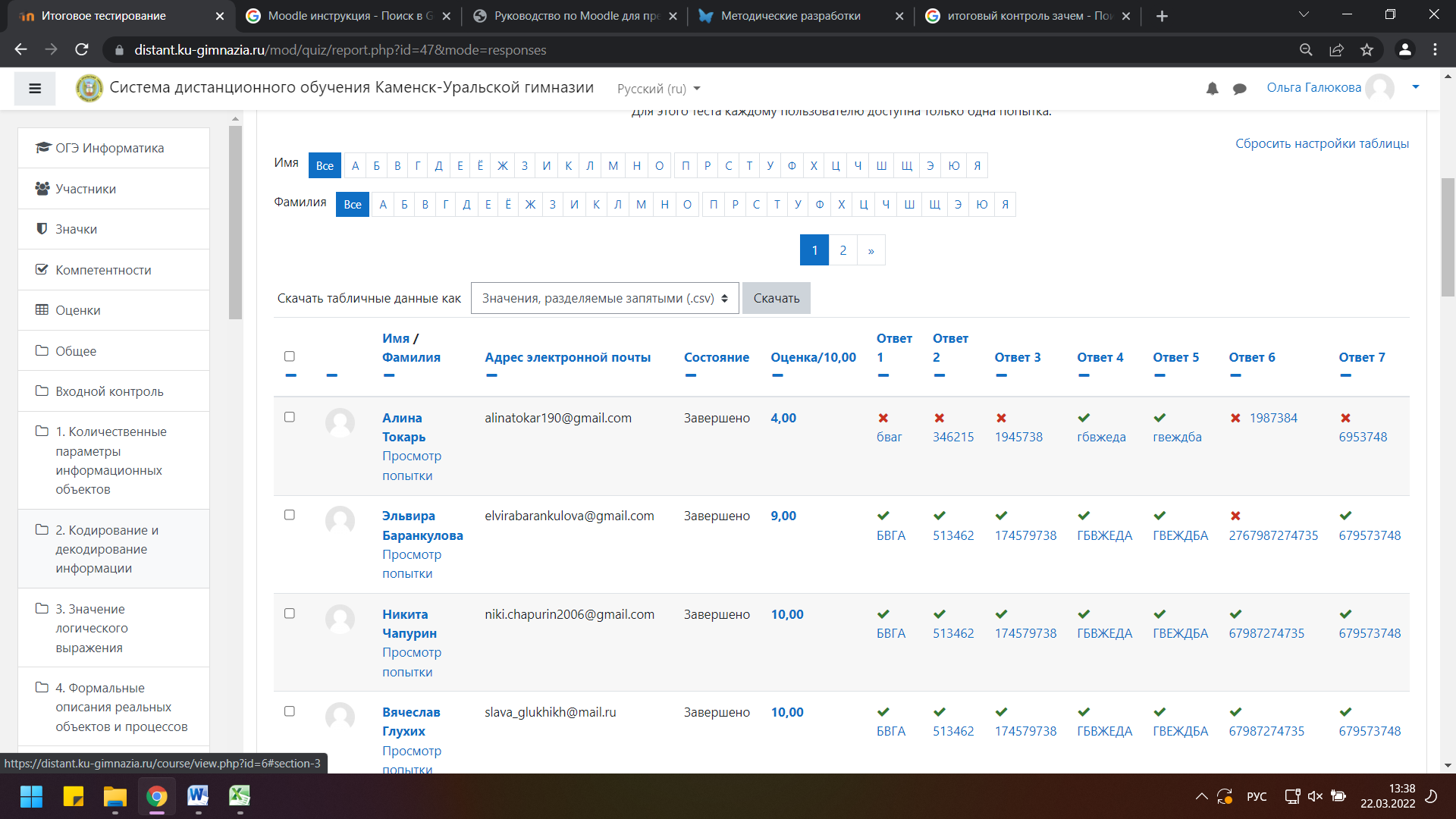 А так же выгружает разные виды отчетов в виде графиков.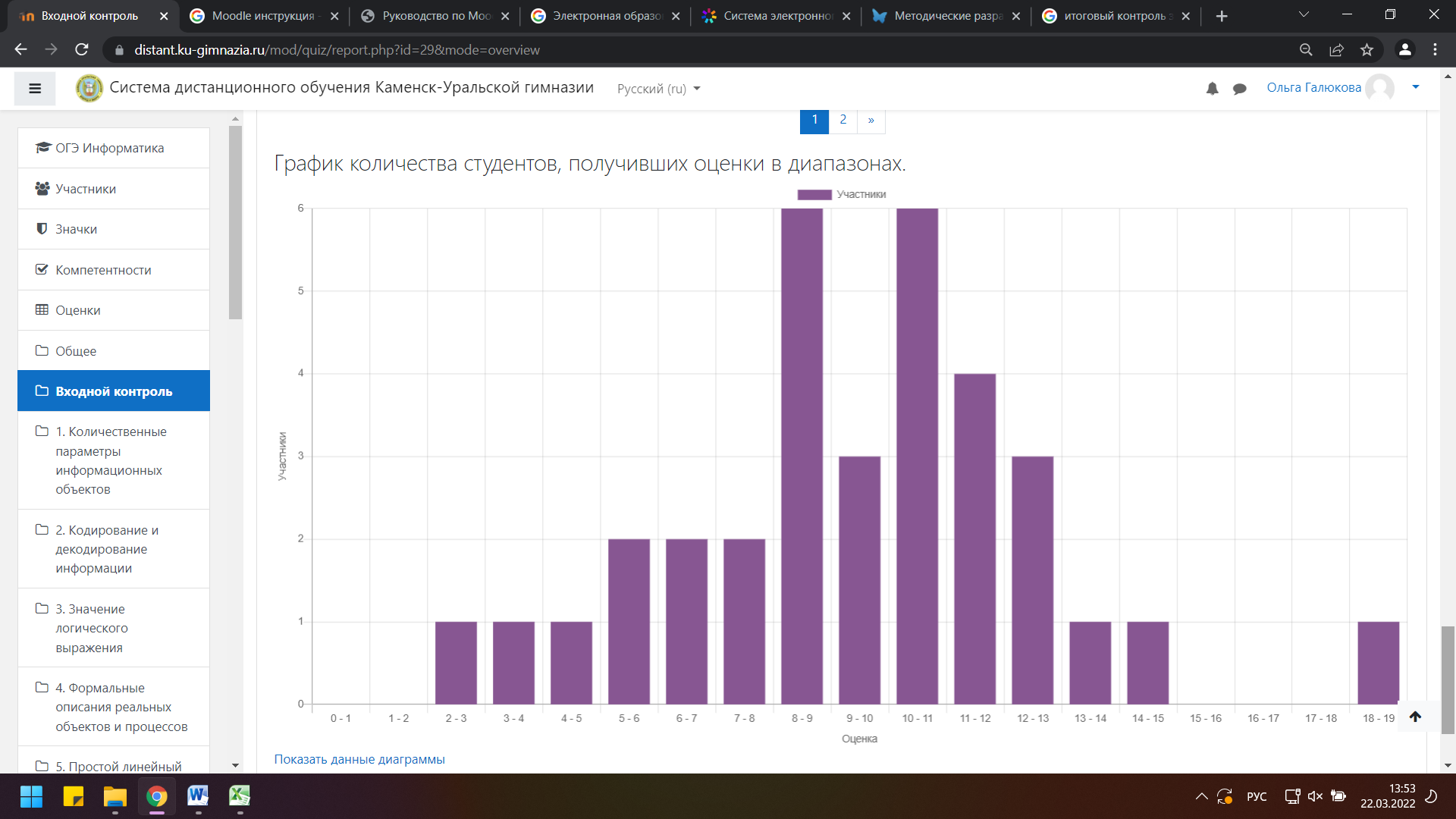 Формируется отчет по ученику.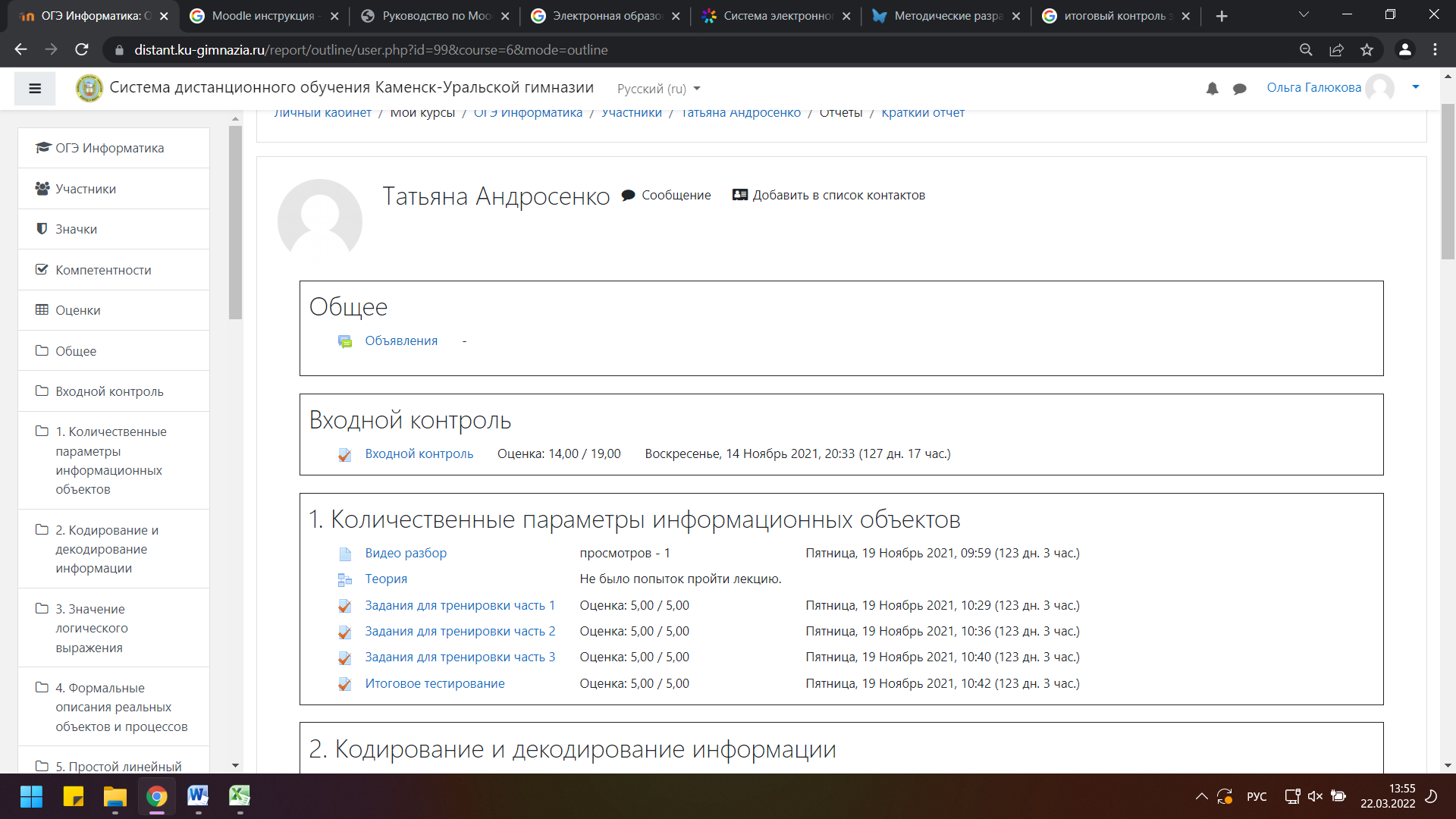 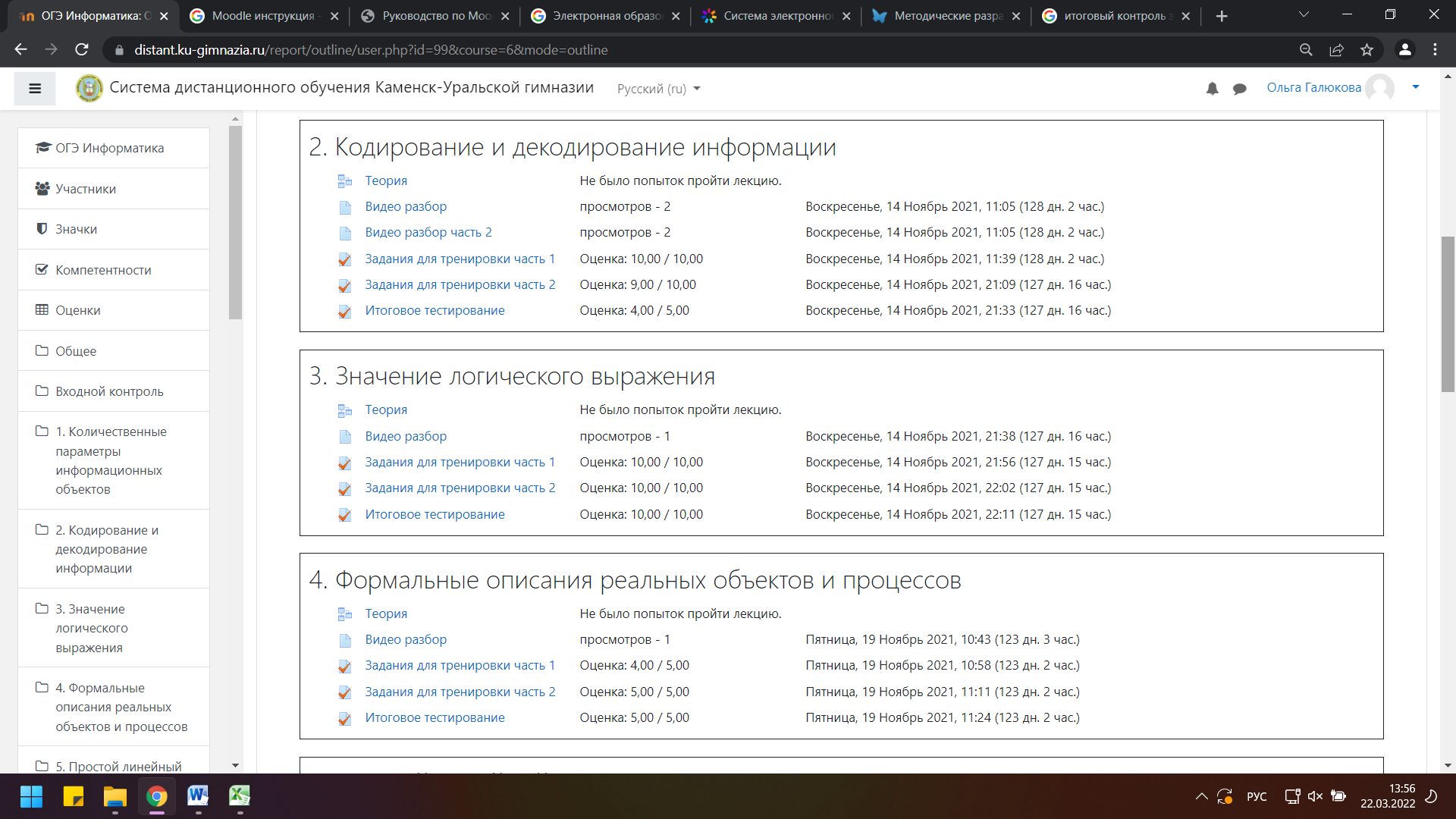 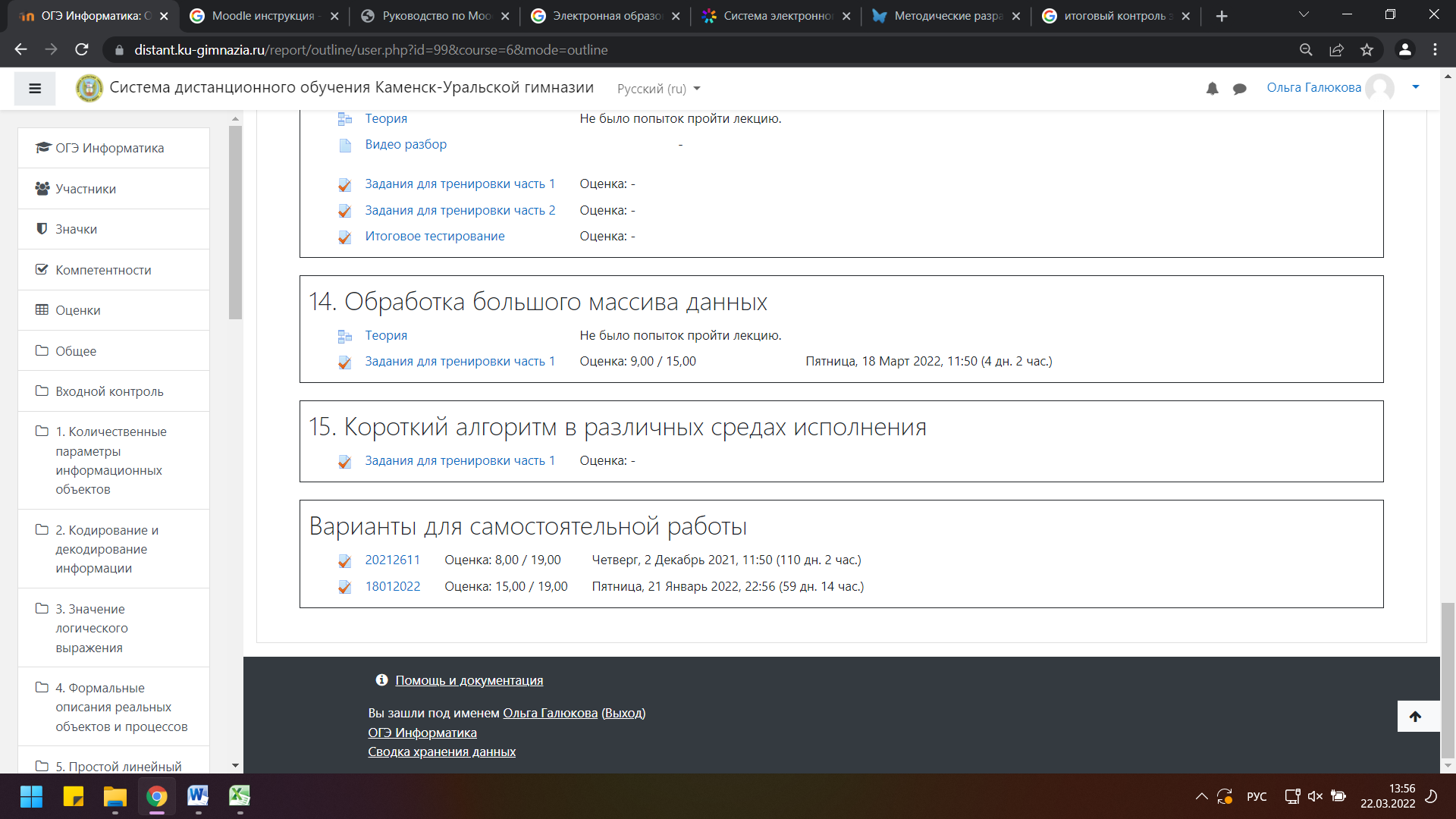 Возможности курсаБлок «Календарь». По умолчанию блок отсутствует на странице курса, виден только на главной странице. В конкретный курс может быть добавлен преподавателем. В календаре отображаются не только события курса (сроки выполнения заданий, тестов, проведения чатов и т. д.), но и события, которые участники курса добавляют вручную. Календарь позволяет вести свое собственное расписание работы и гибко планировать график работы.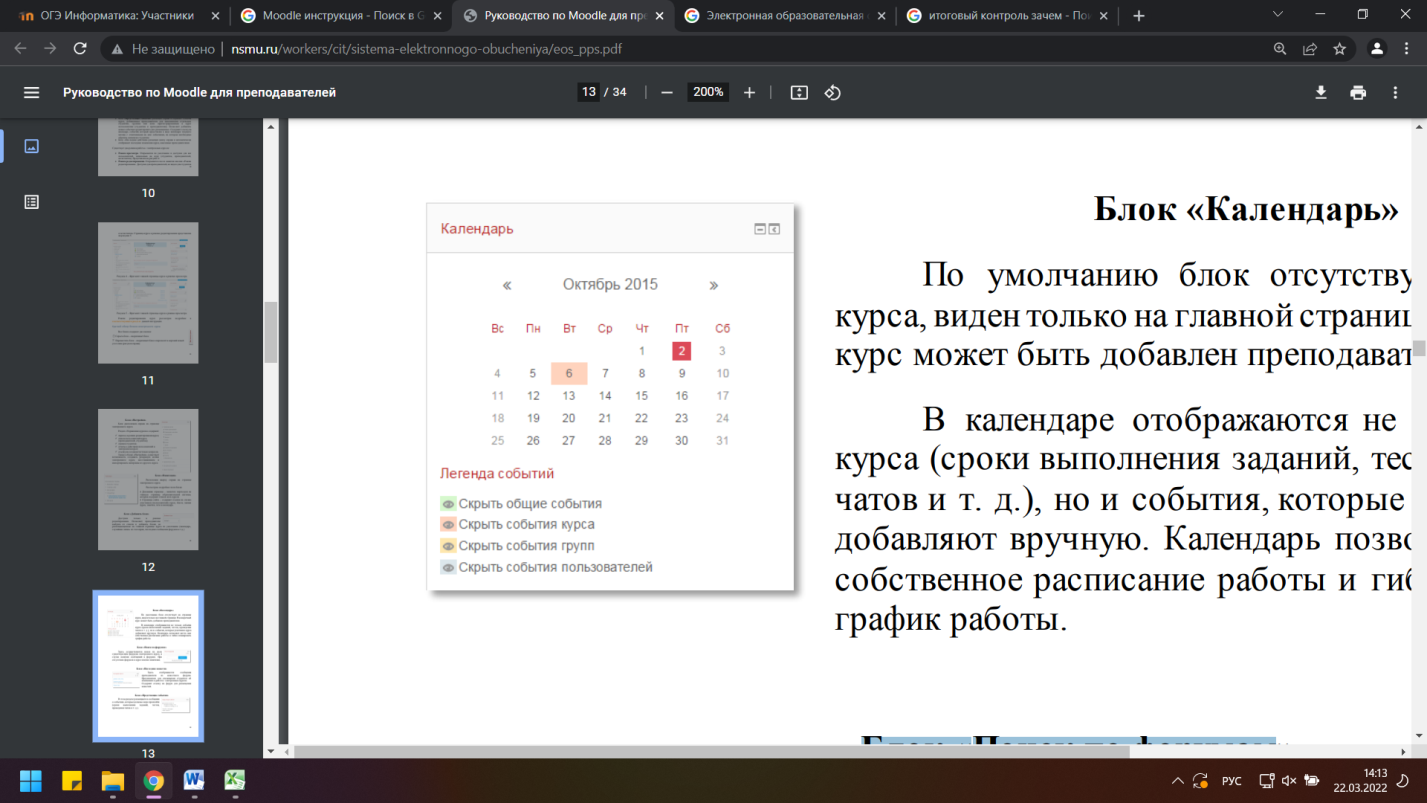 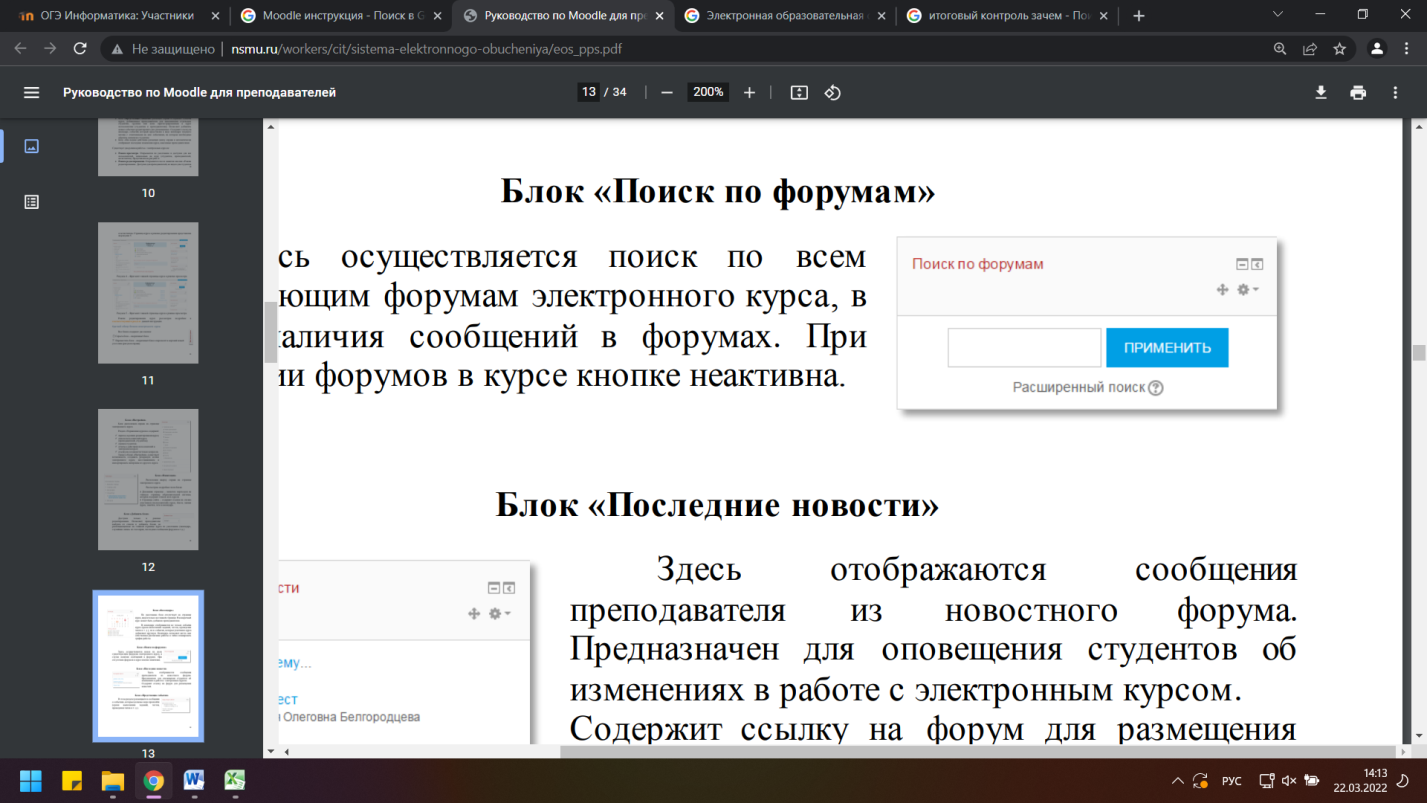 Блок «Поиск по форумам». Здесь осуществляется поиск по всем существующим форумам электронного курса, в случае наличия сообщений в форумах. При отсутствии форумов в курсе кнопке неактивна.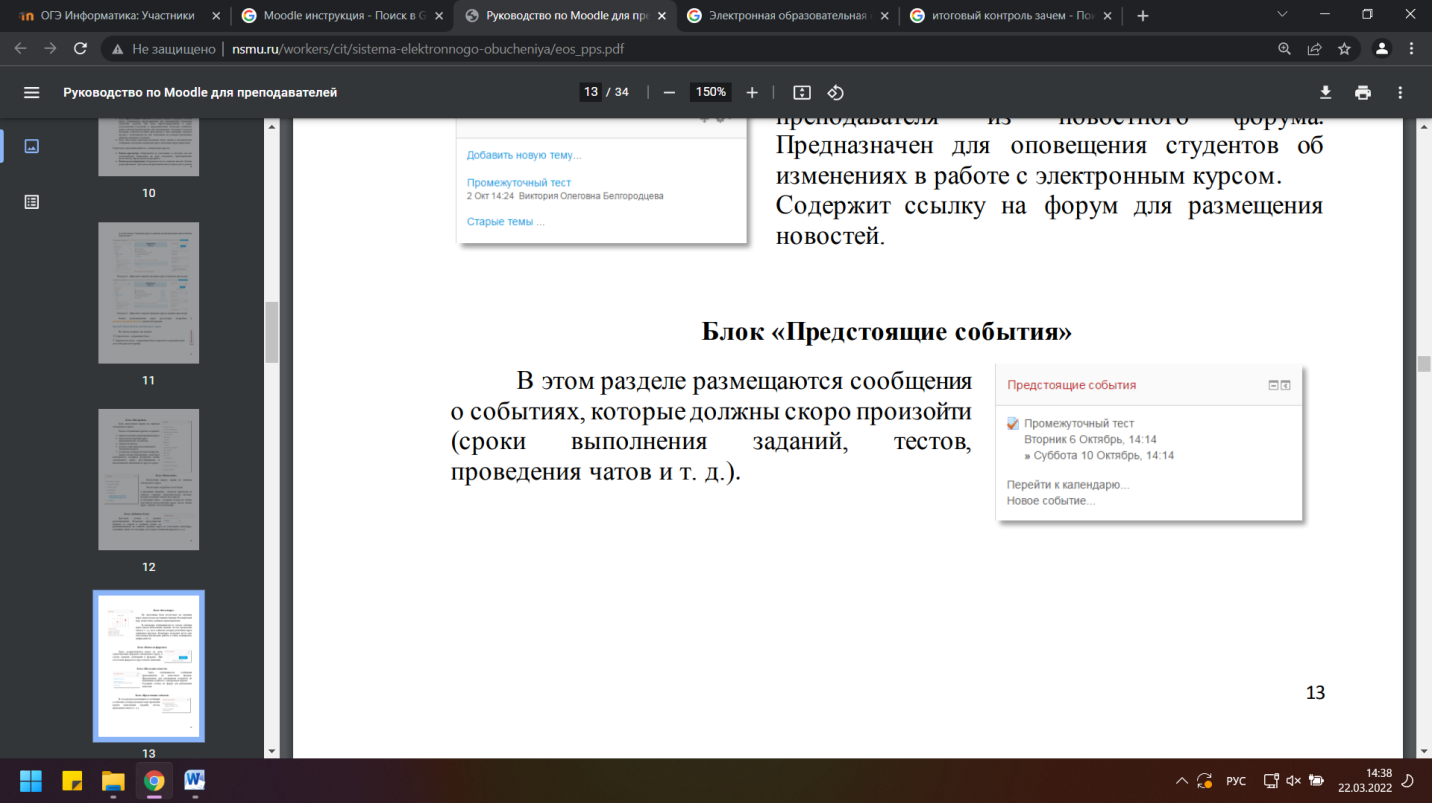 Блок «Предстоящие события».  В этом разделе размещаются сообщения о событиях, которые должны скоро произойти (сроки выполнения заданий, тестов, проведения чатов и т. д.).Результат курсаОнлайн-подготовка к экзаменам дает возможность любому школьнику заниматься с преподавателями индивидуально и в своем режиме, выбрав продолжительность и интенсивность курса.Какие результаты получают на выходе:Подготовка к формату экзамена - слушатели отрабатывают навыки сдачи экзамена в реальном времени: это дает возможность быстро увидеть свой результат и проработать ошибки. После прохождения курса подготовка сам экзамен не вызывает ощущения тревоги и стресса, и ученик сможет сконцентрироваться на самих заданиях, что повысит эффективность и качество их выполнения;Прочная основа знаний и эффективность освоения предмета – курс позволяет осилить экзамен на высокий балл.Автор статьи Галюкова О.А.учитель информатики, Каменск-Уральская гимназия